DANIELE NORI			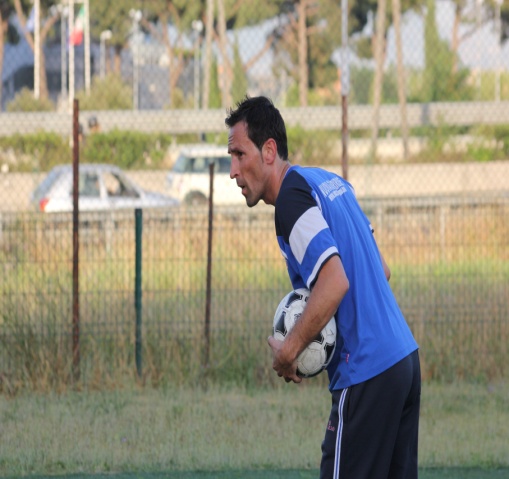 Via dei Frassini 10900172 – Roma (rm)Tel: 3389543305Email: n_daniele@hotmail.it																			CARRIERA PREPARATORE PORTIERI2004/2007 – PGS. DON BOSCO – SETTORE GIOVANILE E SCUOLA CALCIO2007/2008  – C.D.Q. TORRE MAURA – PREPARATORE PORTIERI – 1a CATEGORIA E SETTORE GIOVANILE2008/2009  – C.D.Q. TORRE MAURA – PREPARATORE PORTIERI – 1° CATEGORIA E SETTORE GIOVANILE2008/2009  – POL. TORRENOVA –PREPARATORE PORTIERI – ECCELLENZA – JUNIORES REGIONALI2009/2010 –  NUOVA SUPERIRIDE LA RUSTICA – PREPARATORE PORTIERI – PROMOZIONE - JUNIORES2010/2011 -  NUOVA SUPERIRIDE LA RUSTICA – PREPARATORE PORTIERI – PROMOZIONE (PRIMI CLASSIFICATI) -JUNIORES REGIONALE2011/2012 - NUOVA SUPERIRIDE LA RUSTICA – PREPARATORE PORTIERI – ECCELLENZA – JUNIORES REGIONALE2012/2013 - ASD LA RUSTICA – PREPARATORE PORTIERI – PROMOZIONE  - SETTORE AGONISTICO2012/2013 – ASD REAL AURORA 3000 – PREPARATORE PORTIERI – COLLABORAZIONE2013/2014 - ASD MORENA CALCIO – PREPARATORE PORTIERI – PROMOZIONE2013/2014 ASD REAL AURORA 3000 – PREPARATORE PORTIERI – COLLABORAZIONE2014/2015 - ASD LA RUSTICA – PREPARATORE PORTIERI PROMOZIONE – JUNIORES REGIONALE2014/2015 - ASD VIS NOVA ROMA – PREPARATORE SERIE C FEMMINILE2015/2016 – ASD LEPANTO MARINO – PREPARATORE PORTIERI PROMOZIONE E JUNIORES REGIONALE ( VINCITORE COPPA ITALIA DI PROMOZIONE)2016/2017 – ASD LEPANTO MARINO – PREPARATORE PORTIERI ECCELLENZA E JUNIORES REGIONALE – RESPONSABILE AREA TECNICA PORTIERI SETTORE AGONISTICO E SCUOLA CALCIO2017/2018 - ASD SAVIO CALCIO – PREPARATORE PORTIERI SETTORE AGONISTICO JUNIORES D'ELITE – ALLIEVI D'ELITE – ALLIEVI FASCIA B D’ELITE2017/2018- ASD MONTE GROTTE CELONI – PREPARATORE PORTIERI ECCELLENZA2017/2018 – ASD LA RUSTICA – PREPARATORE PORTIERI PROMOZIONE2018/------ – ASD VALLE DEL TEVERE – PREPARATORE PORTIERI ECCELLENZA2018/------- - ASD LA RUSTICA – PREPARATORE PORTIERI PROMOZIONE2018/------- - AC SAMPDORIA – ALLENATORE/ISTRUTTORE PORTIERI SCUOLA CALCIO E SETTORE AGONISTICOCORSI QUALIFICATI 2006 – CORSO “ALLENARE IL PORTIERE 5” – Relatore Mr Negrisolo Roberto Mr Claudio Del Ciello – Mr Filippi Claudio (Chievo Calcio)2007 – CORSO “ALLENARE IL PORTIERE 6” – Relatore Mr Bonaiuti Adriano(AS Roma) – Mr Spinelli Gianluca (AC Genova)2008 – CORSO “1° CORSO PREPARATORE DEI PORTIERI” – Relatore Mr Filippi Claudio( FC Juventus) 2009 – CORSO “2° CORSO PREPARATORE DEI PORTIERI” – Relatore Mr Onorati Paolo (AC Atletico Roma) – Mr Napolitano Riccardo(SS Lazio)2010 – CORSO “3° CORSO PREPARATORE DEI PORTIERI” – Relatore Mr Vecchi Wiliam (AC Milan)2011 – CORSO “4° CORSO PREPARATORE DEI PORTIERI” Relatore Mr Grigioni Adalberto ( SS Lazio)2011 – SOCIO FONDATORE SCUOLA PORTIERI “PORTIERI ALL’ATTACCO” PAGINA FACEEBOK “PORTIERI ALL’ATTACCO”2012 - CORSO “5° CORSO PREPARATORE DEI PORTIERI” Relatore Mr Nanni (AS Roma)2012 – RELATORE E ORGANIZZATORE DEL PRIMO CORSO PER PICCOLI E GRANDI PORTIERI DI CALCIO INDETTO DALLA “GOALKEEPER SOCCER SCHOOL” di Nori e Peluso.2014 – SOCIO DELL ASSICUAZIONE “PORTIERI ALL'ATTACCO DI SILVIO MARIANI”2015 – RELATORE E ORGANIZZATORE DEL CORSO PER PICCOLI E GRANDI PORTIERI CALCIO INDETTO DA “PORTIERI ALL'ATTACCO DI SILVIO MARIANI” per info pagina FB “PORTIERI ALL'ATTACCO”2016 – CONSEGUIMENTO DEL PATENTITO UFFICIALE FIGC COME PREPARATORE PORTIERI DILETTANTI E SETTORE GIOVANILE”2018 – RELATORE E ORGANIZZATORE DEL CORSO PER PICCOLI E GRANDI PORTIERI CALCIO INDETTO DA “PORTIERI ALL'ATTACCO ” per info pagina FB “PORTIERI ALL'ATTACCO”VARIEDal 2006: Associato “APPORT” (Associazione Italiana Preparatori Portieri di Calcio) socio n 1716.Dal 2009: Collaboratore con articoli pubblicati per giovani portieri e portieri evoluti nel sito del “PORTIERE.COM”  e “ANTONIOVUOLO.COM”Dal 2013 – Responsabile e ideatore sul sito www.soccerpost.it di Daniele D’Aguanno dell’area “Portieri di Calcio”, con articoli tecnici e formativi per il giovane ed esperto portiere di calcio.2013 – Referente associazione AIAP (associazione italiana allenatori portieri) per la zona di Roma.2018 – Responsabile area portieri “Ac SAMPDORIA”Autorizzo al trattamento dei dati personali – DLG  193/03FirmaDaniele NoriInformazioni personaliStato civile: sposatoNazionalità: italianaData di nascita: 28/05/1977Luogo di nascita: RomaResidenza: RomaDiploma “Tecnico Commerciale” anno 1996Patentino Figc “allenatore portieri dilettanti e settore giovanile” tessera n 130077Socio “A.I.A.C” associazione nazionale e allenatori calcio. Tessera n 2017